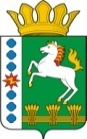 КОНТРОЛЬНО-СЧЕТНЫЙ ОРГАН ШАРЫПОВСКОГО МУНИЦИПАЛЬНОГО ОКРУГАКрасноярского краяЗаключениена проект постановления администрации Шарыповского муниципального округа «О внесении изменений в постановление администрации Шарыповского муниципального округа от 12.04.2021 № 285-п «Об утверждении  муниципальной программы Шарыповского муниципального округа «Реформирование и модернизация жилищно-коммунального хозяйства и повышение энергетической эффективности»  24 ноября 2021 год 									№ 45Настоящее экспертное заключение подготовлено Контрольно – счетным органом Шарыповского муниципального округа Красноярского края на основании ст. 157 Бюджетного  кодекса Российской Федерации, ст. 9 Федерального закона от 07.02.2011 № 6-ФЗ «Об общих принципах организации и деятельности контрольно – счетных органов субъектов Российской Федерации и муниципальных образований», ст. 15 Решения Шарыповского окружного Совета депутатов от 14.12.2021 № 5-32р «Об утверждении Положения о Контрольно – счетном органе Шарыповского муниципального округа Красноярского края» и в соответствии со стандартом организации деятельности Контрольно – счетного органа Шарыповского муниципального округа Красноярского края СОД 2 «Организация, проведение и оформление результатов финансово – экономической экспертизы проектов Решений Шарыповского окружного Совета депутатов и нормативно – правовых актов по бюджетно – финансовым вопросам и вопросам использования муниципального имущества и проектов муниципальных программ» утвержденного приказом Контрольно – счетного органа Шарыповского муниципального округа Красноярского края от 25.01.2021 № 03.Представленный на экспертизу проект постановления администрации Шарыповского муниципального округа «О внесении изменений в постановление администрации Шарыповского муниципального округа от 12.04.2021 № 285-п «Об утверждении  муниципальной программы Шарыповского муниципального округа «Реформирование и модернизация жилищно-коммунального хозяйства и повышение энергетической эффективности»  направлен в Контрольно – счетный орган Шарыповского муниципального округа Красноярского края 22 ноября 2021 года. Разработчиком данного проекта Программы является администрация Шарыповского муниципального округа.Основанием для разработки муниципальной программы является:- статья 179 Бюджетного кодекса Российской Федерации;постановление администрации Шарыповского муниципального округа от 13.04.2021 № 288-п «Об утверждении Порядка принятия решений о разработке муниципальных программ Шарыповского муниципального округа, их формирования и реализации»;- распоряжение администрации Шарыповского муниципального округа от 21.07.2021 № 374-р «Об утверждении перечня муниципальных программ Шарыповского муниципального округа».Мероприятие проведено 24 ноября 2021 года.В ходе подготовки заключения Контрольно – счетным органом Шарыповского муниципального округа Красноярского края были проанализированы следующие материалы:- проект Постановления администрации Шарыповского муниципального округа «О внесении изменений в Постановление администрации Шарыповского муниципального округа от 12.04.2021 № 285-п «Об утверждении муниципальной программы Шарыповского муниципального округа «Реформирование и модернизация жилищно-коммунального хозяйства и повышение энергетической эффективности»;-  паспорт муниципальной программы «Об утверждении муниципальной программы «Реформирование и модернизация жилищно-коммунального хозяйства и повышение энергетической эффективности» на 2022 год и плановый период 2023 – 2024 годов;- проект Решения Шарыповского окружного Совета депутатов «О бюджете округа на 2022 год и плановый период 2023 – 2024 годов».Муниципальная программа Шарыповского муниципального округа «Реформирование и модернизация жилищно-коммунального хозяйства и повышение энергетической эффективности» излагается в новой редакции.Исполнитель муниципальной программы администрация Шарыповского муниципального округа.Соисполнитель муниципальной программы отсутствуют.Подпрограммы муниципальной программы:Модернизация, реконструкция и капитальный ремонт объектов коммунальной инфраструктуры.Энергосбережение и повышение энергетической эффективности.Обращение с отходами на территории Шарыповского муниципального округа.Благоустройство сельских территорий.Обеспечение реализации муниципальной программы и прочие мероприятия.Цель муниципальной программы – обеспечение населения муниципального округа качественными жилищно – коммунальными услугами в условиях развития рыночных отношений.Задачи муниципальной программы:1. Развитие, модернизация и капитальный ремонт объектов коммунальной инфраструктуры Шарыповского округа;2. Создание условий для обеспечения энергосбережения и повышение энергетической эффективности в бюджетном секторе;3. Предотвращение вредного воздействия бытовых и промышленных отходов на здоровье  человека и окружающую природную среду;4. Создание благоприятных условий жизни, трудовой деятельности и досуга населения в границах населенных пунктов;5. Повышение эффективности исполнения муниципальных функций в сфере жилищно-коммунального хозяйства на всей территории  Шарыповского муниципального округа.В жилищно – коммунальном хозяйстве в настоящее время активно проводятся преобразования, закладывающие основы развития отрасли на долгосрочную перспективу. На федеральном уровне приняты новые законы, регулирующие отношения в сферах теплоснабжения, электроснабжения, водоснабжения и водоотведения. Утверждены или находятся в стадии утверждения десятки подзаконных нормативных актов, которые создают фундамент для новой системы регулирования. Устанавливаются детальные требования к качеству и надежности жилищно – коммунальных услуг.Реформирование жилищно – коммунального хозяйства продолжается, и для достижения запланированных результатов необходимо точное и последовательное выполнение мероприятий в соответствии с задачами, определенными муниципальной программой.Эффективное регулирование коммунального хозяйства, при котором достигается баланс интересов всех сторон, будет обеспечиваться путем реализации заложенных в отраслевое законодательство механизмов следующих мероприятий:- государственная регистрация объектов централизованных систем коммунальной инфраструктуры, находящихся в государственной и муниципальной собственности;- актуализация схем теплоснабжения, водоснабжения и водоотведения, программ комплексного развития коммунальной инфраструктуры;- обеспечение контроля за формированием целевых показателей деятельности и подготовки на их основе инвестиционных программ, финансируемых в том числе за счет привлечения частных инвестиций;- утверждение планов мероприятий по приведению качества воды в соответствии с установленными требованиями и планов снижения сбросов;- обеспечение контроля за качеством и надежностью коммунальных услуг и ресурсов;- формирование долгосрочных тарифов в сфере теплоснабжения, водоснабжения, водоотведения и очистки сточных вод;- обеспечение социальной поддержки населения при оплате жилищно – коммунальных услуг;- контроль за раскрытием информации для потребителей в соответствии с установленными стандартами.Планируемое финансирование муниципальной программы на 2022 год и плановый период 2023-2024 годов составляет в сумме 212 100,51 тыс. руб., в том числе:					                                  (тыс. руб.)Реализация муниципальной программы должна привести к созданию комфортной среды обитания и жизнедеятельности для человека.В результате реализации программы планируется достигнуть следующих показателей:- уровень износа коммунальной инфраструктуры составит до 45% к 2030 году;- доля убыточных организаций жилищно – коммунального хозяйства снизится до 12,5% к 2030 году.На реализацию подпрограммы 1 «Модернизация, реконструкция и капитальный ремонт объектов коммунальной инфраструктуры» предусмотрено финансирование подпрограммных мероприятий на общую сумму 6 103,00 тыс. руб., в том числе:	                                     (тыс. руб.)При реализации подпрограммы будут достигнуты следующие показатели:Социальная эффективность от реализации подпрограммных мероприятий выражается в обеспечении безопасности условий жизнедеятельности населения, объектов социальной сферы и создании условий рационального использования энергоресурсов и устойчивого снабжения населения, социальной сферы и муниципальных образований энергоресурсами.Технико – экономическая эффективность реализации подпрограммы достигается за счет снижения интегрального показателя аварийности инженерных сетей.            По подпрограмме 2 «Энергосбережение и повышение энергетической эффективности» бюджетные ассигнования предусмотрены за счет средств бюджета округа на плановый период в сумме 19 920,00 тыс. руб. в том числе:- 2022 год в сумме 6 640,00 тыс. руб., - 2023 год в сумме 6 640,00 тыс. руб., - 2024 год в сумме 6 640,00 тыс.руб.Целью подпрограммы является повышение энергосбережения и энергоэффективности.Энергосбережение в жилищно – коммунальном и бюджетном секторе округа является актуальным и необходимым условием нормального функционирования, так как повышение эффективности использования топливно – энергетических ресурсов, при непрерывном росте цен на электроэнергию и уголь позволяет добиться существенной экономии как топливно – энергетических ресурсов, так и финансовых средств.Программа энергосбережения должна обеспечить снижение потребления топливно – энергетических ресурсов за счет внедрения предлагаемых данной программой решений и мероприятий, и соответственно, перехода на экономичное и рациональное расходование топливно – энергетических ресурсов, при полном удовлетворении потребностей в количестве и качестве, превратить энергосбережение в решающий фактор функционирования муниципального округа.При реализации подпрограммы 2 «Энергосбережение и повышение энергетической эффективности» будут достигнуты следующие показатели:По подпрограмме 3 «Обращение с отходами на территории Шарыповского муниципального округа» бюджетные ассигнования предусмотрены за счет средств бюджета округа на плановый период в сумме 3 729,70 тыс. руб.: - 2022 год в сумме 1 354,50 тыс. руб., - 2023 год в сумме 1 187,60 тыс. руб., - 2024 год в сумме 1 187,60 тыс. руб.Целью подпрограммы является предотвращение вредного воздействия бытовых и промышленных отходов на здоровье человека и окружающую природную среду.Задачей подпрограммы является обеспечение функционирования системы сбора, вывоза, утилизации, переработки или захоронения отходов. При реализации подпрограммы 3 «Обращение с отходами на территории Шарыповского муниципального округа» будут достигнуты следующие показатели:По подпрограмме 4 «Благоустройство сельских территорий» бюджетные ассигнования предусмотрены за счет средств бюджета округа на плановый период в сумме 6 622,50 тыс. руб.: - 2022 год в сумме 2 622,50 тыс. руб., - 2023 год в сумме 2 000,00 тыс. руб., - 2024 год в сумме 2 000,00 тыс. руб.         Целью подпрограммы является создание благоприятных условий жизни, трудовой деятельности и досуга населения в границах населенных пунктов.         Реализация мероприятий подпрограммы позволит:  - улучшить условия проживания жителей на территории населенного пункта, архитектурный облик и повысить уровень благоустройства территории населенных пунктов.          При реализации подпрограммы 4 «Благоустройство сельских территорий» будут достигнуты следующие показатели:       По подпрограмме 5 «Обеспечение реализации муниципальной программы и прочие мероприятия» бюджетные ассигнования предусмотрены на плановый период в сумме 175 725,31 тыс. руб., в том числе:								(руб.)Целью подпрограммы является создание условий для эффективного, ответственного и прозрачного управления финансовыми ресурсами в рамках выполнения установленных функций и полномочий.Задачей подпрограммы является повышение эффективности исполнения муниципальных функций в сфере жилищно – коммунального хозяйства на всей территории Шарыповского муниципального округа.При реализации подпрограммы 5 «Обеспечение реализации муниципальной программы и прочие мероприятия» будут достигнуты следующие показатели:При проверке правильности планирования и составления проекта Постановления  нарушений не установлено.В нарушение п.п. 3.4. и 3.9. «Порядка принятия решений о разработке муниципальных программ Шарыповского муниципального округа, их формирования и реализации» утвержденного Постановлением администрации Шарыповского муниципального округа от 13.04.2021 № 288-п проект муниципальной программы Шарыповского муниципального округа «Реформирование и модернизация жилищно-коммунального хозяйства и повышение энергетической эффективности» на очередной финансовый год и плановый период направлен ответственным исполнителем в Контрольно – счетный орган Шарыповского муниципального округа Красноярского края для проведения финансово-экономической экспертизы и подготовки заключения с нарушением сроков.На основании выше изложенного Контрольно – счетный орган Шарыповского муниципального округа Красноярского края предлагает администрации Шарыповского муниципального округа: Соблюдать сроки предоставления в Контрольно – счетный орган Шарыповского муниципального округа Красноярского края проекта муниципальной программы Шарыповского муниципального округа «Реформирование и модернизация жилищно-коммунального хозяйства и повышение энергетической эффективности» на очередной финансовый год и плановый период для проведения финансово-экономической экспертизы и подготовки заключения. Принять проект постановления администрации Шарыповского муниципального округа «О внесении изменений в постановление администрации Шарыповского муниципального округа от 12.04.2021 № 285-п «Об утверждении  муниципальной программы Шарыповского муниципального округа «Реформирование и модернизация жилищно-коммунального хозяйства и повышение энергетической эффективности».Председатель КСО Шарыповского муниципального округа      					Г.В. Савчуккраевой бюджетбюджет округаитого2022 год9 866,5065 499,4775 365,972023 год9 866,5058 500,7768 367,272024 год9 866,5058 500,7768 367,27итого29 599,50182 501,01212 100,51бюджет округа итого2022 год6 103,006 103,002022 год0,000,002023 год0,000,00итого6 103,006 103,00ПоказателиЕд.изм.2022 год2023год2024 годСнижение интегрального показателя аварийности сетей теплоснабженияед. на 100 км инженерных сетей0,010,010,01Снижение интегрального показателя аварийности сетей водоснабженияед. на 100 км инженерных сетей0,010,010,01Снижение интегрального показателя аварийности сетей водоотведенияед. на 100 км инженерных сетей0,010,010,01Доля населения, обеспеченного питьевой водой отвечающим требованиям безопасности%83,8683,8683,86ПоказателиЕд. изм.2022 год2023 год2024 годУдельная величина потребления электрической энергии муниципальными бюджетными учреждениямикВт/ч на 1 человека населения462,00462,00462,00Удельная величина потребления тепловой энергии муниципальными бюджетными учреждениямиГкал на кв. метр общей площади0,130,130,13Удельная величина потребления горячей воды муниципальными бюджетными учреждениямиКуб. метров на 1 человека населения0,120,120,12Удельная величина потребления холодной воды муниципальными бюджетными учреждениямиКуб. метров на 1 человека населения0,810,810,81ПоказателиЕд. изм.2022 год2023 год2024 годДоля ТБО, размещаемая в санкционированных местах размещения или обезвреживания отходов%45,0045,0045,00Доля ликвидированных несанкционированных мест размещения отходов%52,1052,1052,10ПоказателиЕд. изм.2022 год2023 год2024 годКоличество жалоб на проблемы благоустройства территорий Ед.0,000,000,00Содержания в исправном состоянии территорий кладбищ в населенных пунктахЕд.34,0034,0034,00краевой бюджет бюджет округаитого2022 год9 866,5048 779,4758 645,972023 год9 866,5048 673,1758 539,672024 год9 866,5048 673,1758 539,67итого29 599,50146 125,81175 725,31ПоказателиЕд. изм.2022 год2023 год2024 годУровень исполнения субвенций на реализацию переданных государственных полномочий края, не менее%95,0095,0095,00Уровень возмещения населением затрат на предоставление жилищно-коммунальных услуг по установленным для населения тарифам%99,5099,5099,50